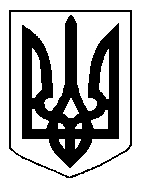 БІЛОЦЕРКІВСЬКА МІСЬКА РАДА	КИЇВСЬКОЇ ОБЛАСТІ	Р І Ш Е Н Н Я
від  23 січня 2020 року                                                                        № 4937-89-VII

Про розгляд заяви щодо поновлення договору оренди землі громадянину Тутику Володимиру ГригоровичуРозглянувши звернення постійної комісії з питань земельних відносин та земельного кадастру, планування території, будівництва, архітектури, охорони пам’яток, історичного середовища та благоустрою до міського голови від 16 грудня 2019 року №576/2-17, протокол постійної комісії з питань  земельних відносин та земельного кадастру, планування території, будівництва, архітектури, охорони пам’яток, історичного середовища та благоустрою від 05 грудня 2019 року №199, заяву громадянина Тутика Володимира Григоровича від 25 липня  2019 року №4141, відповідно до ст.ст. 12, 93, 122, 124, 125, 126, ч.2 ст. 134  Земельного кодексу України, ст. 33 Закону України «Про оренду землі», ч. 5 ст. 16 Закону України «Про Державний земельний кадастр», ст. 24 Закону України «Про регулювання містобудівної діяльності», п. 34 ч. 1 ст. 26 Закону України «Про місцеве самоврядування в Україні», міська рада вирішила:1.Відмовити в поновленні договору оренди землі від 01 листопада 2016 року №19, який зареєстрований в Державному реєстрі речових прав на нерухоме майно, як інше речове право від 18 листопада 2016 року №17577177 громадянину Тутику Володимиру Григоровичу з цільовим призначенням 02.05. Для будівництва індивідуальних гаражів  (вид використання – для експлуатації та обслуговування металевого гаража) за адресою: вулиця Рибна в районі ЗОШ №10 та СТО ФОП Клінкіна, гараж№5, площею 0,0030 га,  за рахунок земель населеного пункту м. Біла Церква, кадастровий номер: 3210300000:07:015:0091 враховуючи протокол постійної комісії з питань  земельних відносин та земельного кадастру, планування території, будівництва, архітектури, охорони пам’яток, історичного середовища та благоустрою від 05 грудня 2019 року №199.2.Контроль за виконанням цього рішення покласти на постійну комісію з питань  земельних відносин та земельного кадастру, планування території, будівництва, архітектури, охорони пам’яток, історичного середовища та благоустрою.Міський голова             	                                                             Геннадій ДИКИЙ